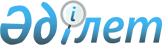 Об установлении водоохранной зоны и полосы пруда Тарелочка в пределах проектируемого микрорайона "Аэропорт" в городе Костанай, режима и особых условий их хозяйственного использованияУтративший силуПостановление акимата Костанайской области от 18 декабря 2015 года № 554. Зарегистрировано Департаментом юстиции Костанайской области 18 января 2016 года № 6143. Утратило силу постановлением акимата Костанайской области от 3 августа 2022 года № 344       Сноска. Утратило силу постановлением акимата Костанайской области от 03.08.2022 № 344 (вводится в действие по истечении десяти календарных дней после дня его первого официального опубликования).       В соответствии со статьями 39, 116, 125 Водного кодекса Республики Казахстан от 9 июля 2003 года, статьей 27 Закона Республики Казахстан от 23 января 2001 года "О местном государственном управлении и самоуправлении в Республике Казахстан" акимат Костанайской области ПОСТАНОВЛЯЕТ:       1. Установить водоохранную зону и полосу пруда Тарелочка в пределах проектируемого микрорайона "Аэропорт" в городе Костанай, на основании утвержденной проектной документации, согласованной с уполномоченными органами согласно приложению 1.       2. Установить режим и особые условия хозяйственного использования водоохранной зоны и полосы пруда Тарелочка в пределах проектируемого микрорайона "Аэропорт" в городе Костанай согласно приложению 2.      3. Настоящее постановление вводится в действие по истечении десяти календарных дней после дня его первого официального опубликования.       СОГЛАСОВАНО          Руководитель республиканского          государственного учреждения          "Тобол-Торгайская бассейновая          инспекция по регулированию          использования и охране водных          ресурсов Комитета по водным          ресурсам Министерства сельского          хозяйства Республики Казахстан"          ________________Г. Оспанбекова          Руководитель республиканского          государственного учреждения          "Департамент по защите прав потребителей          Костанайской области Комитета          по защите прав потребителей          Министерства национальной          экономики Республики Казахстан"          _______________ В. Нечитайло          Исполняющий обязанности руководителя          республиканского государственного          учреждения "Департамент экологии          по Костанайской области Комитета          экологического регулирования и контроля          государственной инспекции в нефтегазовом          комплексе Министерства энергетики          Республики Казахстан"          _______________ В. Мухамеджанов          Исполняющий обязанности руководителя          государственного учреждения          "Управление по контролю за использованием          и охраной земель акимата Костанайской области"          _______________ В. Крячко    Водоохранная зона и полоса пруда Тарелочка в пределах проектируемого микрорайона "Аэропорт" в городе Костанай      Примечание: границы водоохранной зоны и водоохранной полосы отражены в картографическом материале проекта "Проект установления водоохранной зоны и полосы пруда "Тарелочка" в пределах проектируемого микрорайона "Аэропорт" в городе Костанай, Костанайской области режима и особых условий их хозяйственного использования (заказчик проекта установления водоохранной зоны и полосы–товарищество с ограниченной ответственностью "Промстройпроект"). Режим и особые условия хозяйственного использования водоохранной зоны и полосы пруда Тарелочка в пределах проектируемого микрорайона "Аэропорт" в городе Костанай       1. В пределах водоохранных полос запрещаются:       1) хозяйственная и иная деятельность, ухудшающая качественное и гидрологическое состояние (загрязнение, засорение, истощение) водных объектов;      2) строительство и эксплуатация зданий и сооружений, за исключением водохозяйственных и водозаборных сооружений и их коммуникаций, мостов, мостовых сооружений, причалов, портов, пирсов и иных объектов транспортной инфраструктуры, связанных с деятельностью водного транспорта, промыслового рыболовства, рыбохозяйственных технологических водоемов, объектов по использованию возобновляемых источников энергии (гидродинамической энергии воды), а также рекреационных зон на водном объекте, без строительства зданий и сооружений досугового и (или) оздоровительного назначения. Положения данного подпункта применяются с учетом требований установленных пунктом 7 статьи 125 и статьей 145-1 Водного кодекса Республики Казахстан;        3) предоставление земельных участков под садоводство и дачное строительство;       4) эксплуатация существующих объектов, не обеспеченных сооружениями и устройствами, предотвращающими загрязнение водных объектов и их водоохранных зон и полос;       5) проведение работ, нарушающих почвенный и травяной покров (в том числе распашка земель, выпас скота, добыча полезных ископаемых), за исключением обработки земель для залужения отдельных участков, посева и посадки леса;        6) устройство палаточных городков, постоянных стоянок для транспортных средств, летних лагерей для скота;       7) применение всех видов пестицидов и удобрений.      Сноска. Пункт 1 с изменениями, внесенными постановлением акимата Костанайской области от 26.07.2021 № 339 (вводится в действие по истечении десяти календарных дней после дня его первого официального опубликования).
       2. В пределах водоохранных зон не допускается:       1) ввод в эксплуатацию новых и реконструированных объектов, не обеспеченных сооружениями и устройствами, предотвращающими загрязнение и засорение водных объектов и их водоохранных зон и полос;      2) проведение реконструкции зданий, сооружений, коммуникаций и других объектов, а также производство строительных, дноуглубительных и взрывных работ, добыча полезных ископаемых, прокладка кабелей, трубопроводов и других коммуникаций, буровых, земельных и иных работ без проектов, согласованных в установленном порядке с местными исполнительными органами, бассейновыми инспекциями, уполномоченным государственным органом в области охраны окружающей среды, государственным органом в сфере санитарно-эпидемиологического благополучия населения и другими заинтересованными органами;       3) размещение и строительство складов для хранения удобрений, пестицидов, нефтепродуктов, пунктов технического обслуживания, мойки транспортных средств и сельскохозяйственной техники, механических мастерских, устройство свалок бытовых и промышленных отходов, площадок для заправки аппаратуры пестицидами, взлетно-посадочных полос для проведения авиационно-химических работ, а также размещение других объектов, отрицательно влияющих на качество воды;        4) размещение животноводческих ферм и комплексов, накопителей сточных вод, полей орошения сточными водами, кладбищ, скотомогильников (биотермических ям), а также других объектов, обусловливающих опасность микробного загрязнения поверхностных и подземных вод;       5) выпас скота с превышением нормы нагрузки, купание и санитарная обработка скота и другие виды хозяйственной деятельности, ухудшающие режим водоемов;      6) применение способа авиаобработки пестицидами и авиаподкормки минеральными удобрениями сельскохозяйственных культур и лесонасаждений на расстоянии менее двух тысяч метров от уреза воды в водном источнике;      7) применение пестицидов, на которые не установлены предельно допустимые концентрации, внесение удобрений по снежному покрову, а также использование в качестве удобрений необезвреженных навозосодержащих сточных вод и стойких хлорорганических пестицидов.      При необходимости проведения вынужденной санитарной обработки в водоохранной зоне допускается применение мало- и среднетоксичных нестойких пестицидов.      Сноска. Пункт 2 с изменениями, внесенными постановлением акимата Костанайской области от 26.07.2021 № 339 (вводится в действие по истечении десяти календарных дней после дня его первого официального опубликования).


© 2012. РГП на ПХВ «Институт законодательства и правовой информации Республики Казахстан» Министерства юстиции Республики КазахстанАким Костанайской областиА. МухамбетовВодный объект,его участокВодоохранная зонаВодоохранная зонаВодоохранная зонаВодоохранная полосаВодоохранная полосаВодоохранная полосаСредне-много-летний меженный урез воды(метр)Водный объект,его участокдлина (метр) ширина (метр)площадь (гектар) длина (метр)ширина(метр)площадь(гектар)Средне-много-летний меженный урез воды(метр)пруд Тарелочкав пределах проектируемого микрорайона "Аэропорт" в городе Костанай118135-1505,293646352,261175,15